Il s'agit de la version préliminaire d'un document de travail que vous pouvez adapter librement à la situation et aux besoins de votre école.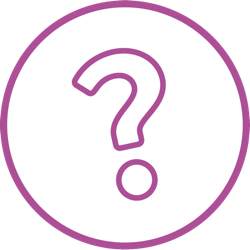 ÉvaluationQue penses-tu de la Journée de la démocratie ? Quelles sont les prochaines étapes ? Ton avis est important pour nous !Merci de répondre aux questions suivantes en cochant un chiffre.J'ai aimé la Journée de la démocratie.J'ai appris beaucoup de nouvelles choses sur le thème xx.J'en sais davantage sur les moyens de m'impliquer dans la vie scolaire.Merci d‘indiquer tes réflexions dans les cases prévues à cet effet :Ce que j'ai particulièrement apprécié dans la Journée de la démocratie :Les modifications que je souhaiterais pour la prochaine fois :J'aimerais donner suite à ces idées et thèmes de la Journée de la démocratie :-5-4-3-2-10+1+2+3+4+5Pas du tout d’accordNeutreEntièrement d’accord-5-4-3-2-10+1+2+3+4+5Pas du tout d’accordNeutreEntièrement d’accord-5-4-3-2-10+1+2+3+4+5Pas du tout d’accordNeutreEntièrement d’accord